Муниципальное дошкольное образовательное учреждение «Детский сад № 101»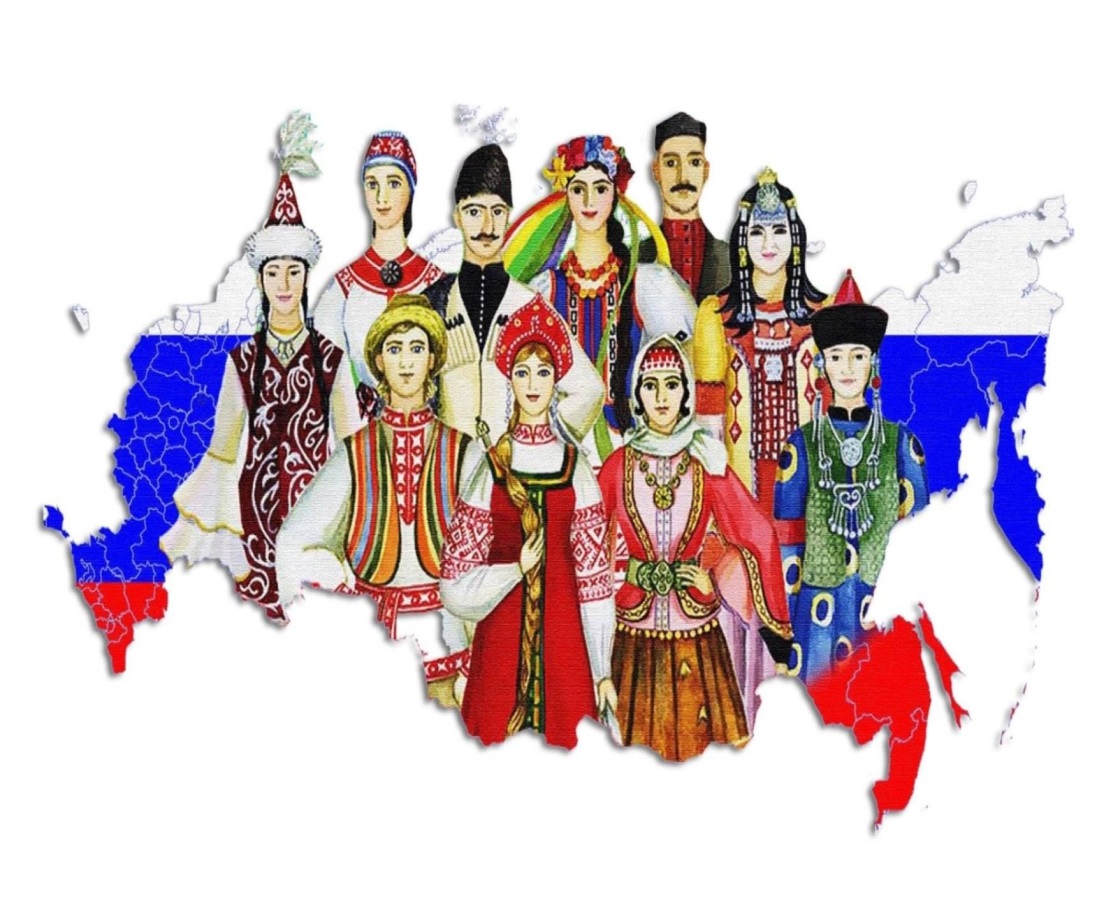 г. Ярославль, 2022-2023 учебный год План Навигатора:Календарно-тематический план на летний период «Путешественник 2023 года»Темы для изучения: Знакомство с жизнью народов; животный и растительный мир; особенности жилища, одежды/украшения северных народов, рельеф Севера.Отчетная дата сдачи навигатора – 24.06.2023 (пн)Общественный конкурс навигаторов.сроки 1 июня-23 июня27 июня-15 июля. ЭтноПутешественник: народы Юга Российской Федерации  (чеченцы, казаки, адыги, армяне и др.)Темы для изучения: Знакомство с жизнью народов Юга России; животный и растительный мир; особенности жилища, одежды/украшения южных народов, рельеф Юга.Отчетная дата сдачи навигатора – 15.07.2023 (пн)Общественный конкурс навигаторов.18 июля- 05 августа.ЭтноПутешественник: народы Запада Российской Федерации (русские, кабардинцы, балкарцы, чуваши и др.)Темы для изучения: Знакомство с жизнью народов; животный и растительный мир; особенности жилища, одежды/украшения западных народов, рельеф Запада.Отчетная дата сдачи навигатора – 07.08.2023 (пн)                                                                        Общественный конкурс навигаторов.08 -26 августа.ЭтноПутешественник: народы Востока Российской Федерации (якуты, калмыки, нанайцы (Хабаровский край), евреи (Камчатка), чукчи (Чукотка) и др.)Темы для изучения: Знакомство с жизнью народов; животный и растительный мир; особенности жилища, одежды/украшения  народов Востока, рельеф Востока.Отчетная дата сдачи навигатора – 28.08.2023 (пн)Общественный конкурс навигаторов.Образовательный модульОбразовательный модульОбразовательный модульОбразовательный модульОбразовательный модульХЭ направлениеСК направлениеР направлениеП направлениеФ направлениеСогласно ФГОС ДО, художественно-эстетическое развитие детей включает в себя следующее содержание образовательной деятельности: знакомство с миром искусства, эстетическое воспитание, изобразительное творчество, музыка и музыкальное творчество, художественное конструирование и моделирование, театрально-словесное творчество. Данное содержание следует учитывать при планировании предварительной и индивидуальной работы, самостоятельной деятельности детей, при организации режимных моментов, прогулок, игровой деятельности в течение периода проектного направления. Улицы, парки, архитектура города.Достопримечательности, театры, музеи.Прикладное и художественное творчество, игрушки, обычаи, традиции.Музыка, музыкальные инструменты, песни, праздники.Хороводные игрыСогласно ФГОС ДО, социально-коммуникативное развитие детей включает в себя следующее содержание образовательной деятельности: эмоциональное и социальное развитие, формирование основ безопасного поведения, развитие коммуникативных основ и активности. Данное содержание следует учитывать при планировании предварительной и индивидуальной работы, самостоятельной деятельности детей, при организации режимных моментов, прогулок, игровой деятельности в течение периода проектного направления. Исторические и памятные места. Удивительные истории улиц, парков, площадей.Видео и аудио гид по интересным местам севера.Геокешинг. Согласно ФГОС ДО, речевое развитие детей включает в себя следующее содержание образовательной деятельности: развитие речевого слуха, обогащение словарного запаса, развитие понимания речи и формирование предпосылок грамотности, освоение письменной речи, знакомство с литературой и фольклором, развитие культуры устной речи и речевая активность. Данное содержание следует учитывать при планировании предварительной и индивидуальной работы, самостоятельной деятельности детей, при организации режимных моментов, прогулок, игровой деятельности в течение периода проектного направления.Литературное наследие города (легенды о городе, сказки, стихи, потешки и т.д.). Знаменитые люди: писатели, поэты, режиссёры, актеры театра и кино.Знаменитые люди: музыканты, композиторы.Знаменитые люди: художники, архитекторы, градостроители.  Согласно ФГОС ДО, познавательное развитие детей включает в себя следующее содержание образовательной деятельности: развитие познавательных интересов, любознательности и активности, формирование математических представлений, представлений об окружающем мире: природе, обществе, государстве, культуре, истории, технологиях, традициях и праздниках, народах. Данное содержание следует учитывать при планировании предварительной и индивидуальной работы, самостоятельной деятельности детей, при организации режимных моментов, прогулок, игровой деятельности в течение периода, проектного направления. История возникновения народа, геральдика.Рельеф, реки и озера, животный и растительный мир севера.Производство, технологии, городское и сельское хозяйство.Культура, традиции и праздники народов севера.Согласно ФГОС ДО, физическое развитие детей включает в себя следующее содержание образовательной деятельности: развитие представление о своем теле и физических возможностях, движение и двигательная активность, подвижные игры, физкультура и спорт. Данное содержание следует учитывать при планировании предварительной и индивидуальной работы, самостоятельной деятельности детей, при организации режимных моментов, прогулок, игровой деятельности в течение периода проектного направления. Особенности, традиции и народные подвижные игры региона. При наличии спортивные объекты, физкультура и спорт. Знаменитые спортсмены, чемпионы и участники олимпийских игр.Игровой  модульОрганизация игровой деятельности:Сюжетно-ролевые игры. Предметные игры.Дидактические и настольные  игры по ознакомлению дошкольников с геральдикой, культурой, самобытностью, традициями, достопримечательностями изучаемого города, региона. Дидактические и настольные  игры по ознакомлению дошкольников со знаменитыми людьми, искусством, природой края. Геокешинг, как приключенческая игра с элементами краеведения и туризма.Игры-путешествия с использованием карт и планов города, региона.Организация игровой деятельности:Сюжетно-ролевые игры. Предметные игры.Дидактические и настольные  игры по ознакомлению дошкольников с геральдикой, культурой, самобытностью, традициями, достопримечательностями изучаемого города, региона. Дидактические и настольные  игры по ознакомлению дошкольников со знаменитыми людьми, искусством, природой края. Геокешинг, как приключенческая игра с элементами краеведения и туризма.Игры-путешествия с использованием карт и планов города, региона.Организация игровой деятельности:Сюжетно-ролевые игры. Предметные игры.Дидактические и настольные  игры по ознакомлению дошкольников с геральдикой, культурой, самобытностью, традициями, достопримечательностями изучаемого города, региона. Дидактические и настольные  игры по ознакомлению дошкольников со знаменитыми людьми, искусством, природой края. Геокешинг, как приключенческая игра с элементами краеведения и туризма.Игры-путешествия с использованием карт и планов города, региона.Организация игровой деятельности:Сюжетно-ролевые игры. Предметные игры.Дидактические и настольные  игры по ознакомлению дошкольников с геральдикой, культурой, самобытностью, традициями, достопримечательностями изучаемого города, региона. Дидактические и настольные  игры по ознакомлению дошкольников со знаменитыми людьми, искусством, природой края. Геокешинг, как приключенческая игра с элементами краеведения и туризма.Игры-путешествия с использованием карт и планов города, региона.Организация игровой деятельности:Сюжетно-ролевые игры. Предметные игры.Дидактические и настольные  игры по ознакомлению дошкольников с геральдикой, культурой, самобытностью, традициями, достопримечательностями изучаемого города, региона. Дидактические и настольные  игры по ознакомлению дошкольников со знаменитыми людьми, искусством, природой края. Геокешинг, как приключенческая игра с элементами краеведения и туризма.Игры-путешествия с использованием карт и планов города, региона.Исследовательский модульИсследовательский модульИсследовательский модульИсследовательский модульИсследовательский модульОрганизация исследовательской деятельности:Развитие функциональной грамотности у дошкольников: поиск информации, работа с информацией, использование информации, трансляция информации.Экспериментальная и исследовательская деятельность для изучения объектов и предметов, выделения закономерностей, установления причинно-следственных связей и т.д.Опытническая ориентировка в пространстве и ориентировка на карте. Геокешинг, как технология формирования самостоятельного познания окружающего мира.Целевые прогулки. Наблюдения.Организация исследовательской деятельности:Развитие функциональной грамотности у дошкольников: поиск информации, работа с информацией, использование информации, трансляция информации.Экспериментальная и исследовательская деятельность для изучения объектов и предметов, выделения закономерностей, установления причинно-следственных связей и т.д.Опытническая ориентировка в пространстве и ориентировка на карте. Геокешинг, как технология формирования самостоятельного познания окружающего мира.Целевые прогулки. Наблюдения.Организация исследовательской деятельности:Развитие функциональной грамотности у дошкольников: поиск информации, работа с информацией, использование информации, трансляция информации.Экспериментальная и исследовательская деятельность для изучения объектов и предметов, выделения закономерностей, установления причинно-следственных связей и т.д.Опытническая ориентировка в пространстве и ориентировка на карте. Геокешинг, как технология формирования самостоятельного познания окружающего мира.Целевые прогулки. Наблюдения.Организация исследовательской деятельности:Развитие функциональной грамотности у дошкольников: поиск информации, работа с информацией, использование информации, трансляция информации.Экспериментальная и исследовательская деятельность для изучения объектов и предметов, выделения закономерностей, установления причинно-следственных связей и т.д.Опытническая ориентировка в пространстве и ориентировка на карте. Геокешинг, как технология формирования самостоятельного познания окружающего мира.Целевые прогулки. Наблюдения.Организация исследовательской деятельности:Развитие функциональной грамотности у дошкольников: поиск информации, работа с информацией, использование информации, трансляция информации.Экспериментальная и исследовательская деятельность для изучения объектов и предметов, выделения закономерностей, установления причинно-следственных связей и т.д.Опытническая ориентировка в пространстве и ориентировка на карте. Геокешинг, как технология формирования самостоятельного познания окружающего мира.Целевые прогулки. Наблюдения.ЭтноПутешественник: народы Севера Российской Федерации (поморы, эскимосы, ненцы, ханты, мансы и др.)Темы для изучения: Знакомство с жизнью народов; животный и растительный мир; особенности жилища, одежды/украшения северных народов, рельеф Севера.ЭтноПутешественник: народы Севера Российской Федерации (поморы, эскимосы, ненцы, ханты, мансы и др.)Темы для изучения: Знакомство с жизнью народов; животный и растительный мир; особенности жилища, одежды/украшения северных народов, рельеф Севера.ХЭ направлениеХЭ направлениеТемаЦельФото (3-4 штуки)ФИО ДатаЭтноПутешественник: народы Севера Российской Федерации (поморы, эскимосы, ненцы, ханты, мансы и др.)Темы для изучения: Знакомство с жизнью народов; животный и растительный мир; особенности жилища, одежды/украшения северных народов, рельеф Севера.ЭтноПутешественник: народы Севера Российской Федерации (поморы, эскимосы, ненцы, ханты, мансы и др.)Темы для изучения: Знакомство с жизнью народов; животный и растительный мир; особенности жилища, одежды/украшения северных народов, рельеф Севера.СК направлениеСК направлениеТемаЦельФото (3-4 штуки)ФИО ДатаЭтноПутешественник: народы Севера Российской Федерации (поморы, эскимосы, ненцы, ханты, мансы и др.)Темы для изучения: Знакомство с жизнью народов; животный и растительный мир; особенности жилища, одежды/украшения северных народов, рельеф Севера.ЭтноПутешественник: народы Севера Российской Федерации (поморы, эскимосы, ненцы, ханты, мансы и др.)Темы для изучения: Знакомство с жизнью народов; животный и растительный мир; особенности жилища, одежды/украшения северных народов, рельеф Севера.Р направлениеР направлениеТемаЦельФото (3-4 штуки)ФИО ДатаЭтноПутешественник: народы Севера Российской Федерации (поморы, эскимосы, ненцы, ханты, мансы и др.)Темы для изучения: знакомство с жизнью народов; животный и растительный мир; особенности жилища, одежды/украшения северных народов, рельеф Севера.ЭтноПутешественник: народы Севера Российской Федерации (поморы, эскимосы, ненцы, ханты, мансы и др.)Темы для изучения: знакомство с жизнью народов; животный и растительный мир; особенности жилища, одежды/украшения северных народов, рельеф Севера.П направлениеП направлениеТемаЦельФото (3-4 штуки)ФИО ДатаЭтноПутешественник: народы Севера Российской Федерации (поморы, эскимосы, ненцы, ханты, мансы и др.)Темы для изучения: Знакомство с жизнью народов; животный и растительный мир; особенности жилища, одежды/украшения северных народов, рельеф Севера.ЭтноПутешественник: народы Севера Российской Федерации (поморы, эскимосы, ненцы, ханты, мансы и др.)Темы для изучения: Знакомство с жизнью народов; животный и растительный мир; особенности жилища, одежды/украшения северных народов, рельеф Севера.Ф направлениеФ направлениеТемаЦельФото (3-4 штуки)ФИО ДатаЭтноПутешественник: народы Севера Российской Федерации (поморы, эскимосы, ненцы, ханты, мансы и др.)Темы для изучения:  Знакомство с жизнью народов; животный и растительный мир; особенности жилища, одежды/украшения северных народов, рельеф Севера.ЭтноПутешественник: народы Севера Российской Федерации (поморы, эскимосы, ненцы, ханты, мансы и др.)Темы для изучения:  Знакомство с жизнью народов; животный и растительный мир; особенности жилища, одежды/украшения северных народов, рельеф Севера.Итоговое занятиеИтоговое занятиеТемаЦельФото (3-4 штуки)ФИО ДатаОбразовательный модульОбразовательный модульОбразовательный модульОбразовательный модульОбразовательный модульХЭ направлениеСК направлениеР направлениеП направлениеФ направлениеУлицы, парки, архитектура города.Достопримечательности, театры, музеи.Прикладное и художественное творчество, игрушки, обычаи, традиции.Музыка, музыкальные инструменты, песни, праздники.Хороводные игрыИсторические и памятные места. Удивительные истории улиц, парков, площадей.Видео и аудио гид по интересным местам севера.Геокешинг. Литературное наследие города (легенды о городе, сказки, стихи, потешки и т.д.). Знаменитые люди: писатели, поэты, режиссёры, актеры театра и кино.Знаменитые люди: музыканты, композиторы.Знаменитые люди: художники, архитекторы, градостроители.  История возникновения народа, геральдика.Рельеф, реки и озера, животный и растительный мир севера.Производство, технологии, городское и сельское хозяйство.Культура, традиции и праздники народов севера. Особенности, традиции и народные подвижные игры региона. При наличии спортивные объекты, физкультура и спорт. Знаменитые спортсмены, чемпионы и участники олимпийских игр.Игровой  модульОрганизация игровой деятельности:Сюжетно-ролевые игры. Предметные игры.Дидактические и настольные  игры по ознакомлению дошкольников с геральдикой, культурой, самобытностью, традициями, достопримечательностями изучаемого города, региона. Дидактические и настольные  игры по ознакомлению дошкольников со знаменитыми людьми, искусством, природой края. Геокешинг, как приключенческая игра с элементами краеведения и туризма.Игры-путешествия с использованием карт и планов города, региона.Организация игровой деятельности:Сюжетно-ролевые игры. Предметные игры.Дидактические и настольные  игры по ознакомлению дошкольников с геральдикой, культурой, самобытностью, традициями, достопримечательностями изучаемого города, региона. Дидактические и настольные  игры по ознакомлению дошкольников со знаменитыми людьми, искусством, природой края. Геокешинг, как приключенческая игра с элементами краеведения и туризма.Игры-путешествия с использованием карт и планов города, региона.Организация игровой деятельности:Сюжетно-ролевые игры. Предметные игры.Дидактические и настольные  игры по ознакомлению дошкольников с геральдикой, культурой, самобытностью, традициями, достопримечательностями изучаемого города, региона. Дидактические и настольные  игры по ознакомлению дошкольников со знаменитыми людьми, искусством, природой края. Геокешинг, как приключенческая игра с элементами краеведения и туризма.Игры-путешествия с использованием карт и планов города, региона.Организация игровой деятельности:Сюжетно-ролевые игры. Предметные игры.Дидактические и настольные  игры по ознакомлению дошкольников с геральдикой, культурой, самобытностью, традициями, достопримечательностями изучаемого города, региона. Дидактические и настольные  игры по ознакомлению дошкольников со знаменитыми людьми, искусством, природой края. Геокешинг, как приключенческая игра с элементами краеведения и туризма.Игры-путешествия с использованием карт и планов города, региона.Организация игровой деятельности:Сюжетно-ролевые игры. Предметные игры.Дидактические и настольные  игры по ознакомлению дошкольников с геральдикой, культурой, самобытностью, традициями, достопримечательностями изучаемого города, региона. Дидактические и настольные  игры по ознакомлению дошкольников со знаменитыми людьми, искусством, природой края. Геокешинг, как приключенческая игра с элементами краеведения и туризма.Игры-путешествия с использованием карт и планов города, региона.Исследовательский модульИсследовательский модульИсследовательский модульИсследовательский модульИсследовательский модульОрганизация исследовательской деятельности:Развитие функциональной грамотности у дошкольников: поиск информации, работа с информацией, использование информации, трансляция информации.Экспериментальная и исследовательская деятельность для изучения объектов и предметов, выделения закономерностей, установления причинно-следственных связей и т.д.Опытническая ориентировка в пространстве и ориентировка на карте. Геокешинг, как технология формирования самостоятельного познания окружающего мира.Целевые прогулки. Наблюдения.Организация исследовательской деятельности:Развитие функциональной грамотности у дошкольников: поиск информации, работа с информацией, использование информации, трансляция информации.Экспериментальная и исследовательская деятельность для изучения объектов и предметов, выделения закономерностей, установления причинно-следственных связей и т.д.Опытническая ориентировка в пространстве и ориентировка на карте. Геокешинг, как технология формирования самостоятельного познания окружающего мира.Целевые прогулки. Наблюдения.Организация исследовательской деятельности:Развитие функциональной грамотности у дошкольников: поиск информации, работа с информацией, использование информации, трансляция информации.Экспериментальная и исследовательская деятельность для изучения объектов и предметов, выделения закономерностей, установления причинно-следственных связей и т.д.Опытническая ориентировка в пространстве и ориентировка на карте. Геокешинг, как технология формирования самостоятельного познания окружающего мира.Целевые прогулки. Наблюдения.Организация исследовательской деятельности:Развитие функциональной грамотности у дошкольников: поиск информации, работа с информацией, использование информации, трансляция информации.Экспериментальная и исследовательская деятельность для изучения объектов и предметов, выделения закономерностей, установления причинно-следственных связей и т.д.Опытническая ориентировка в пространстве и ориентировка на карте. Геокешинг, как технология формирования самостоятельного познания окружающего мира.Целевые прогулки. Наблюдения.Организация исследовательской деятельности:Развитие функциональной грамотности у дошкольников: поиск информации, работа с информацией, использование информации, трансляция информации.Экспериментальная и исследовательская деятельность для изучения объектов и предметов, выделения закономерностей, установления причинно-следственных связей и т.д.Опытническая ориентировка в пространстве и ориентировка на карте. Геокешинг, как технология формирования самостоятельного познания окружающего мира.Целевые прогулки. Наблюдения.ЭтноПутешественник: народы Юга Российской Федерации  (чеченцы, казаки, адыги, армяне и др.)Темы для изучения: Знакомство с жизнью народов Юга России; животный и растительный мир; особенности жилища, одежды/украшения южных народов, рельеф Юга.ЭтноПутешественник: народы Юга Российской Федерации  (чеченцы, казаки, адыги, армяне и др.)Темы для изучения: Знакомство с жизнью народов Юга России; животный и растительный мир; особенности жилища, одежды/украшения южных народов, рельеф Юга.ХЭ направлениеХЭ направлениеТемаЦельФото (3-4 штуки)ФИО ДатаЭтноПутешественник: народы Юга Российской Федерации  (чеченцы, казаки, адыги, армяне и др.)Темы для изучения: Знакомство с жизнью народов Юга России; животный и растительный мир; особенности жилища, одежды/украшения южных народов, рельеф Юга.ЭтноПутешественник: народы Юга Российской Федерации  (чеченцы, казаки, адыги, армяне и др.)Темы для изучения: Знакомство с жизнью народов Юга России; животный и растительный мир; особенности жилища, одежды/украшения южных народов, рельеф Юга.СК направлениеСК направлениеТемаЦельФото (3-4 штуки)ФИО ДатаЭтноПутешественник: народы Юга Российской Федерации  (чеченцы, казаки, адыги, армяне и др.)Темы для изучения: Знакомство с жизнью народов Юга России; животный и растительный мир; особенности жилища, одежды/украшения южных народов, рельеф Юга.ЭтноПутешественник: народы Юга Российской Федерации  (чеченцы, казаки, адыги, армяне и др.)Темы для изучения: Знакомство с жизнью народов Юга России; животный и растительный мир; особенности жилища, одежды/украшения южных народов, рельеф Юга.Р направлениеР направлениеТемаЦельФото (3-4 штуки)ФИО ДатаЭтноПутешественник: народы Юга Российской Федерации  (чеченцы, казаки, адыги, армяне и др.)Темы для изучения: Знакомство с жизнью народов Юга России; животный и растительный мир; особенности жилища, одежды/украшения южных народов, рельеф Юга.ЭтноПутешественник: народы Юга Российской Федерации  (чеченцы, казаки, адыги, армяне и др.)Темы для изучения: Знакомство с жизнью народов Юга России; животный и растительный мир; особенности жилища, одежды/украшения южных народов, рельеф Юга.П направлениеП направлениеТемаЦельФото (3-4 штуки)ФИО ДатаЭтноПутешественник: народы Юга Российской Федерации  (чеченцы, казаки, адыги, армяне и др.)Темы для изучения: Знакомство с жизнью народов Юга России; животный и растительный мир; особенности жилища, одежды/украшения южных народов, рельеф Юга.ЭтноПутешественник: народы Юга Российской Федерации  (чеченцы, казаки, адыги, армяне и др.)Темы для изучения: Знакомство с жизнью народов Юга России; животный и растительный мир; особенности жилища, одежды/украшения южных народов, рельеф Юга.Ф направлениеФ направлениеТемаЦельФото (3-4 штуки)ФИО ДатаЭтноПутешественник: народы Юга Российской Федерации  (чеченцы, казаки, адыги, армяне и др.)Темы для изучения: Знакомство с жизнью народов Юга России; животный и растительный мир; особенности жилища, одежды/украшения южных народов, рельеф Юга.ЭтноПутешественник: народы Юга Российской Федерации  (чеченцы, казаки, адыги, армяне и др.)Темы для изучения: Знакомство с жизнью народов Юга России; животный и растительный мир; особенности жилища, одежды/украшения южных народов, рельеф Юга.Итоговое занятиеИтоговое занятиеТемаЦельФото (3-4 штуки)ФИО ДатаОбразовательный модульОбразовательный модульОбразовательный модульОбразовательный модульОбразовательный модульХЭ направлениеСК направлениеР направлениеП направлениеФ направлениеУлицы, парки, архитектура города.Достопримечательности, театры, музеи.Прикладное и художественное творчество, игрушки, обычаи, традиции.Музыка, музыкальные инструменты, песни, праздники.Хороводные игрыИсторические и памятные места. Удивительные истории улиц, парков, площадей.Видео и аудио гид по интересным местам севера.Геокешинг. Литературное наследие города (легенды о городе, сказки, стихи, потешки и т.д.). Знаменитые люди: писатели, поэты, режиссёры, актеры театра и кино.Знаменитые люди: музыканты, композиторы.Знаменитые люди: художники, архитекторы, градостроители.  История возникновения народа, геральдика.Рельеф, реки и озера, животный и растительный мир севера.Производство, технологии, городское и сельское хозяйство.Культура, традиции и праздники народов севера. Особенности, традиции и народные подвижные игры региона. При наличии спортивные объекты, физкультура и спорт. Знаменитые спортсмены, чемпионы и участники олимпийских игр.Игровой  модульОрганизация игровой деятельности:Сюжетно-ролевые игры. Предметные игры.Дидактические и настольные  игры по ознакомлению дошкольников с геральдикой, культурой, самобытностью, традициями, достопримечательностями изучаемого города, региона. Дидактические и настольные  игры по ознакомлению дошкольников со знаменитыми людьми, искусством, природой края. Геокешинг, как приключенческая игра с элементами краеведения и туризма.Игры-путешествия с использованием карт и планов города, региона.Организация игровой деятельности:Сюжетно-ролевые игры. Предметные игры.Дидактические и настольные  игры по ознакомлению дошкольников с геральдикой, культурой, самобытностью, традициями, достопримечательностями изучаемого города, региона. Дидактические и настольные  игры по ознакомлению дошкольников со знаменитыми людьми, искусством, природой края. Геокешинг, как приключенческая игра с элементами краеведения и туризма.Игры-путешествия с использованием карт и планов города, региона.Организация игровой деятельности:Сюжетно-ролевые игры. Предметные игры.Дидактические и настольные  игры по ознакомлению дошкольников с геральдикой, культурой, самобытностью, традициями, достопримечательностями изучаемого города, региона. Дидактические и настольные  игры по ознакомлению дошкольников со знаменитыми людьми, искусством, природой края. Геокешинг, как приключенческая игра с элементами краеведения и туризма.Игры-путешествия с использованием карт и планов города, региона.Организация игровой деятельности:Сюжетно-ролевые игры. Предметные игры.Дидактические и настольные  игры по ознакомлению дошкольников с геральдикой, культурой, самобытностью, традициями, достопримечательностями изучаемого города, региона. Дидактические и настольные  игры по ознакомлению дошкольников со знаменитыми людьми, искусством, природой края. Геокешинг, как приключенческая игра с элементами краеведения и туризма.Игры-путешествия с использованием карт и планов города, региона.Организация игровой деятельности:Сюжетно-ролевые игры. Предметные игры.Дидактические и настольные  игры по ознакомлению дошкольников с геральдикой, культурой, самобытностью, традициями, достопримечательностями изучаемого города, региона. Дидактические и настольные  игры по ознакомлению дошкольников со знаменитыми людьми, искусством, природой края. Геокешинг, как приключенческая игра с элементами краеведения и туризма.Игры-путешествия с использованием карт и планов города, региона.Исследовательский модульИсследовательский модульИсследовательский модульИсследовательский модульИсследовательский модульОрганизация исследовательской деятельности:Развитие функциональной грамотности у дошкольников: поиск информации, работа с информацией, использование информации, трансляция информации.Экспериментальная и исследовательская деятельность для изучения объектов и предметов, выделения закономерностей, установления причинно-следственных связей и т.д.Опытническая ориентировка в пространстве и ориентировка на карте. Геокешинг, как технология формирования самостоятельного познания окружающего мира.Целевые прогулки. Наблюдения.Организация исследовательской деятельности:Развитие функциональной грамотности у дошкольников: поиск информации, работа с информацией, использование информации, трансляция информации.Экспериментальная и исследовательская деятельность для изучения объектов и предметов, выделения закономерностей, установления причинно-следственных связей и т.д.Опытническая ориентировка в пространстве и ориентировка на карте. Геокешинг, как технология формирования самостоятельного познания окружающего мира.Целевые прогулки. Наблюдения.Организация исследовательской деятельности:Развитие функциональной грамотности у дошкольников: поиск информации, работа с информацией, использование информации, трансляция информации.Экспериментальная и исследовательская деятельность для изучения объектов и предметов, выделения закономерностей, установления причинно-следственных связей и т.д.Опытническая ориентировка в пространстве и ориентировка на карте. Геокешинг, как технология формирования самостоятельного познания окружающего мира.Целевые прогулки. Наблюдения.Организация исследовательской деятельности:Развитие функциональной грамотности у дошкольников: поиск информации, работа с информацией, использование информации, трансляция информации.Экспериментальная и исследовательская деятельность для изучения объектов и предметов, выделения закономерностей, установления причинно-следственных связей и т.д.Опытническая ориентировка в пространстве и ориентировка на карте. Геокешинг, как технология формирования самостоятельного познания окружающего мира.Целевые прогулки. Наблюдения.Организация исследовательской деятельности:Развитие функциональной грамотности у дошкольников: поиск информации, работа с информацией, использование информации, трансляция информации.Экспериментальная и исследовательская деятельность для изучения объектов и предметов, выделения закономерностей, установления причинно-следственных связей и т.д.Опытническая ориентировка в пространстве и ориентировка на карте. Геокешинг, как технология формирования самостоятельного познания окружающего мира.Целевые прогулки. Наблюдения.ЭтноПутешественник: народы Запада Российской Федерации (русские, кабардинцы, балкарцы, чуваши и др.)Темы для изучения: Знакомство с жизнью народов; животный и растительный мир; особенности жилища, одежды/украшения западных народов, рельеф Запада.ЭтноПутешественник: народы Запада Российской Федерации (русские, кабардинцы, балкарцы, чуваши и др.)Темы для изучения: Знакомство с жизнью народов; животный и растительный мир; особенности жилища, одежды/украшения западных народов, рельеф Запада.ХЭ НаправлениеХЭ НаправлениеТемаЦельФото (3-4 штуки)ФИО ДатаЭтноПутешественник: народы Запада Российской Федерации (русские, кабардинцы, балкарцы, чуваши и др.)Темы для изучения: Знакомство с жизнью народов; животный и растительный мир; особенности жилища, одежды/украшения западных народов, рельеф Запада.ЭтноПутешественник: народы Запада Российской Федерации (русские, кабардинцы, балкарцы, чуваши и др.)Темы для изучения: Знакомство с жизнью народов; животный и растительный мир; особенности жилища, одежды/украшения западных народов, рельеф Запада.СК НаправлениеСК НаправлениеТемаЦельФото (3-4 штуки)ФИО ДатаЭтноПутешественник: народы Запада Российской Федерации (русские, кабардинцы, балкарцы, чуваши и др.)Темы для изучения: Знакомство с жизнью народов; животный и растительный мир; особенности жилища, одежды/украшения западных народов, рельеф Запада.ЭтноПутешественник: народы Запада Российской Федерации (русские, кабардинцы, балкарцы, чуваши и др.)Темы для изучения: Знакомство с жизнью народов; животный и растительный мир; особенности жилища, одежды/украшения западных народов, рельеф Запада.Р направлениеР направлениеТемаЦельФото (3-4 штуки)ФИО ДатаЭтноПутешественник: народы Запада Российской Федерации (русские, кабардинцы, балкарцы, чуваши и др.)Темы для изучения: Знакомство с жизнью народов; животный и растительный мир; особенности жилища, одежды/украшения западных народов, рельеф Запада.ЭтноПутешественник: народы Запада Российской Федерации (русские, кабардинцы, балкарцы, чуваши и др.)Темы для изучения: Знакомство с жизнью народов; животный и растительный мир; особенности жилища, одежды/украшения западных народов, рельеф Запада.П направлениеП направлениеТемаЦельФото (3-4 штуки)ФИО ДатаЭтноПутешественник: народы Запада Российской Федерации (русские, кабардинцы, балкарцы, чуваши и др.)Темы для изучения: Знакомство с жизнью народов; животный и растительный мир; особенности жилища, одежды/украшения западных народов, рельеф Запада.ЭтноПутешественник: народы Запада Российской Федерации (русские, кабардинцы, балкарцы, чуваши и др.)Темы для изучения: Знакомство с жизнью народов; животный и растительный мир; особенности жилища, одежды/украшения западных народов, рельеф Запада.Ф направлениеФ направлениеТемаЦельФото (3-4 штуки)ФИО ДатаЭтноПутешественник: народы Запада Российской Федерации (русские, кабардинцы, балкарцы, чуваши и др.)Темы для изучения: Знакомство с жизнью народов; животный и растительный мир; особенности жилища, одежды/украшения западных народов, рельеф Запада.ЭтноПутешественник: народы Запада Российской Федерации (русские, кабардинцы, балкарцы, чуваши и др.)Темы для изучения: Знакомство с жизнью народов; животный и растительный мир; особенности жилища, одежды/украшения западных народов, рельеф Запада.Итоговое занятиеИтоговое занятиеТемаЦельФото (3-4 штуки)ФИО ДатаОбразовательный модульОбразовательный модульОбразовательный модульОбразовательный модульОбразовательный модульХЭ направлениеСК направлениеР направлениеП направлениеФ направлениеУлицы, парки, архитектура города.Достопримечательности, театры, музеи.Прикладное и художественное творчество, игрушки, обычаи, традиции.Музыка, музыкальные инструменты, песни, праздники.Хороводные игрыИсторические и памятные места. Удивительные истории улиц, парков, площадей.Видео и аудио гид по интересным местам севера.Геокешинг. Литературное наследие города (легенды о городе, сказки, стихи, потешки и т.д.). Знаменитые люди: писатели, поэты, режиссёры, актеры театра и кино.Знаменитые люди: музыканты, композиторы.Знаменитые люди: художники, архитекторы, градостроители.  История возникновения народа, геральдика.Рельеф, реки и озера, животный и растительный мир севера.Производство, технологии, городское и сельское хозяйство.Культура, традиции и праздники народов севера. Особенности, традиции и народные подвижные игры региона. При наличии спортивные объекты, физкультура и спорт. Знаменитые спортсмены, чемпионы и участники олимпийских игр.Игровой  модульОрганизация игровой деятельности:Сюжетно-ролевые игры. Предметные игры.Дидактические и настольные  игры по ознакомлению дошкольников с геральдикой, культурой, самобытностью, традициями, достопримечательностями изучаемого города, региона. Дидактические и настольные  игры по ознакомлению дошкольников со знаменитыми людьми, искусством, природой края. Геокешинг, как приключенческая игра с элементами краеведения и туризма.Игры-путешествия с использованием карт и планов города, региона.Организация игровой деятельности:Сюжетно-ролевые игры. Предметные игры.Дидактические и настольные  игры по ознакомлению дошкольников с геральдикой, культурой, самобытностью, традициями, достопримечательностями изучаемого города, региона. Дидактические и настольные  игры по ознакомлению дошкольников со знаменитыми людьми, искусством, природой края. Геокешинг, как приключенческая игра с элементами краеведения и туризма.Игры-путешествия с использованием карт и планов города, региона.Организация игровой деятельности:Сюжетно-ролевые игры. Предметные игры.Дидактические и настольные  игры по ознакомлению дошкольников с геральдикой, культурой, самобытностью, традициями, достопримечательностями изучаемого города, региона. Дидактические и настольные  игры по ознакомлению дошкольников со знаменитыми людьми, искусством, природой края. Геокешинг, как приключенческая игра с элементами краеведения и туризма.Игры-путешествия с использованием карт и планов города, региона.Организация игровой деятельности:Сюжетно-ролевые игры. Предметные игры.Дидактические и настольные  игры по ознакомлению дошкольников с геральдикой, культурой, самобытностью, традициями, достопримечательностями изучаемого города, региона. Дидактические и настольные  игры по ознакомлению дошкольников со знаменитыми людьми, искусством, природой края. Геокешинг, как приключенческая игра с элементами краеведения и туризма.Игры-путешествия с использованием карт и планов города, региона.Организация игровой деятельности:Сюжетно-ролевые игры. Предметные игры.Дидактические и настольные  игры по ознакомлению дошкольников с геральдикой, культурой, самобытностью, традициями, достопримечательностями изучаемого города, региона. Дидактические и настольные  игры по ознакомлению дошкольников со знаменитыми людьми, искусством, природой края. Геокешинг, как приключенческая игра с элементами краеведения и туризма.Игры-путешествия с использованием карт и планов города, региона.Исследовательский модульИсследовательский модульИсследовательский модульИсследовательский модульИсследовательский модульОрганизация исследовательской деятельности:Развитие функциональной грамотности у дошкольников: поиск информации, работа с информацией, использование информации, трансляция информации.Экспериментальная и исследовательская деятельность для изучения объектов и предметов, выделения закономерностей, установления причинно-следственных связей и т.д.Опытническая ориентировка в пространстве и ориентировка на карте. Геокешинг, как технология формирования самостоятельного познания окружающего мира.Целевые прогулки. Наблюдения.Организация исследовательской деятельности:Развитие функциональной грамотности у дошкольников: поиск информации, работа с информацией, использование информации, трансляция информации.Экспериментальная и исследовательская деятельность для изучения объектов и предметов, выделения закономерностей, установления причинно-следственных связей и т.д.Опытническая ориентировка в пространстве и ориентировка на карте. Геокешинг, как технология формирования самостоятельного познания окружающего мира.Целевые прогулки. Наблюдения.Организация исследовательской деятельности:Развитие функциональной грамотности у дошкольников: поиск информации, работа с информацией, использование информации, трансляция информации.Экспериментальная и исследовательская деятельность для изучения объектов и предметов, выделения закономерностей, установления причинно-следственных связей и т.д.Опытническая ориентировка в пространстве и ориентировка на карте. Геокешинг, как технология формирования самостоятельного познания окружающего мира.Целевые прогулки. Наблюдения.Организация исследовательской деятельности:Развитие функциональной грамотности у дошкольников: поиск информации, работа с информацией, использование информации, трансляция информации.Экспериментальная и исследовательская деятельность для изучения объектов и предметов, выделения закономерностей, установления причинно-следственных связей и т.д.Опытническая ориентировка в пространстве и ориентировка на карте. Геокешинг, как технология формирования самостоятельного познания окружающего мира.Целевые прогулки. Наблюдения.Организация исследовательской деятельности:Развитие функциональной грамотности у дошкольников: поиск информации, работа с информацией, использование информации, трансляция информации.Экспериментальная и исследовательская деятельность для изучения объектов и предметов, выделения закономерностей, установления причинно-следственных связей и т.д.Опытническая ориентировка в пространстве и ориентировка на карте. Геокешинг, как технология формирования самостоятельного познания окружающего мира.Целевые прогулки. Наблюдения.ЭтноПутешественник: народы Востока Российской Федерации (якуты, калмыки, нанайцы (Хабаровский край), евреи (Камчатка), чукчи (Чукотка) и др.)Темы для изучения: Знакомство с жизнью народов; животный и растительный мир; особенности жилища, одежды/украшения  народов Востока, рельеф Востока.ЭтноПутешественник: народы Востока Российской Федерации (якуты, калмыки, нанайцы (Хабаровский край), евреи (Камчатка), чукчи (Чукотка) и др.)Темы для изучения: Знакомство с жизнью народов; животный и растительный мир; особенности жилища, одежды/украшения  народов Востока, рельеф Востока.ХЭ направлениеХЭ направлениеТемаЦельФото (3-4 штуки)ФИО ДатаЭтноПутешественник: народы Востока Российской Федерации (якуты, калмыки, нанайцы (Хабаровский край), евреи (Камчатка), чукчи (Чукотка) и др.)Темы для изучения: Знакомство с жизнью народов; животный и растительный мир; особенности жилища, одежды/украшения  народов Востока, рельеф Востока.ЭтноПутешественник: народы Востока Российской Федерации (якуты, калмыки, нанайцы (Хабаровский край), евреи (Камчатка), чукчи (Чукотка) и др.)Темы для изучения: Знакомство с жизнью народов; животный и растительный мир; особенности жилища, одежды/украшения  народов Востока, рельеф Востока.СК направлениеСК направлениеТемаЦельФото (3-4 штуки)ФИО Дата* ЭтноПутешественник: народы Востока Российской Федерации (якуты, калмыки, нанайцы (Хабаровский край), евреи (Камчатка), чукчи (Чукотка) и др.)Темы для изучения: Знакомство с жизнью народов; животный и растительный мир; особенности жилища, одежды/украшения  народов Востока, рельеф Востока.* ЭтноПутешественник: народы Востока Российской Федерации (якуты, калмыки, нанайцы (Хабаровский край), евреи (Камчатка), чукчи (Чукотка) и др.)Темы для изучения: Знакомство с жизнью народов; животный и растительный мир; особенности жилища, одежды/украшения  народов Востока, рельеф Востока.Р направлениеР направлениеТемаЦельФото (3-4 штуки)ФИО ДатаЭтноПутешественник: народы Востока Российской Федерации (якуты, калмыки, нанайцы (Хабаровский край), евреи (Камчатка), чукчи (Чукотка) и др.)Темы для изучения: Знакомство с жизнью народов; животный и растительный мир; особенности жилища, одежды/украшения  народов Востока, рельеф Востока.ЭтноПутешественник: народы Востока Российской Федерации (якуты, калмыки, нанайцы (Хабаровский край), евреи (Камчатка), чукчи (Чукотка) и др.)Темы для изучения: Знакомство с жизнью народов; животный и растительный мир; особенности жилища, одежды/украшения  народов Востока, рельеф Востока.П направлениеП направлениеТемаЦельФото (3-4 штуки)ФИО ДатаЭтноПутешественник: народы Востока Российской Федерации (якуты, калмыки, нанайцы (Хабаровский край), евреи (Камчатка), чукчи (Чукотка) и др.)Темы для изучения: Знакомство с жизнью народов; животный и растительный мир; особенности жилища, одежды/украшения  народов Востока, рельеф Востока.ЭтноПутешественник: народы Востока Российской Федерации (якуты, калмыки, нанайцы (Хабаровский край), евреи (Камчатка), чукчи (Чукотка) и др.)Темы для изучения: Знакомство с жизнью народов; животный и растительный мир; особенности жилища, одежды/украшения  народов Востока, рельеф Востока.Ф направлениеФ направлениеТемаЦельФото (3-4 штуки)ФИО ДатаЭтноПутешественник: народы Востока Российской Федерации (якуты, калмыки, нанайцы (Хабаровский край), евреи (Камчатка), чукчи (Чукотка) и др.)Темы для изучения: Знакомство с жизнью народов; животный и растительный мир; особенности жилища, одежды/украшения  народов Востока, рельеф Востока.ЭтноПутешественник: народы Востока Российской Федерации (якуты, калмыки, нанайцы (Хабаровский край), евреи (Камчатка), чукчи (Чукотка) и др.)Темы для изучения: Знакомство с жизнью народов; животный и растительный мир; особенности жилища, одежды/украшения  народов Востока, рельеф Востока.Итоговое занятиеИтоговое занятиеТемаЦельФото (3-4 штуки)ФИО Дата